В соответствии со статьями 12.1, 14, 14.1 Федерального закона от 24 июля 2002 г. № 101-ФЗ «Об обороте земель сельскохозяйственного назначения», рассмотрев список невостребованных земельных долей, который был опубликован в районной газете «Усольская газета» от 30 июня 2017 г. № 25, на информационных щитах Усольского городского поселения с.Пыскор, с.Верх Кондас, с.Ощепково, а также на сайте администрации Усольского городского поселения  по адресу: http://усолье59.рф, протокол общего собрания собственников земельных долей от 14 ноября 2017 г., не принявших решение по вопросу о невостребованных земельных долях, Администрация Усольского городского поселения ПОСТАНОВЛЯЕТ:1. Утвердить прилагаемый список невостребованных земельных долей участников долевой собственности на земельные участки из земель сельскохозяйственного назначения Усольского городского поселения с кадастровым номером 59:37:0000000:81, расположенные по адресу: Пермский край, Усольский район, границы землепользования ТОО «Усольское» в количестве 494 земельных доли, размером 8,4 га.2. Обратиться в Березниковский городской суд Пермского края с требованием о признании права муниципальной собственности Усольского городского поселения на земельные доли, признанные, в установленном статьей 12.1 Федерального закона от 24 июля 2002 г. № 101-ФЗ «Об обороте земель сельскохозяйственного назначения» порядке, невостребованными.3. Опубликовать настоящее постановление в официальном печатном издании «Усольская газета», на сайте администрации Усольского городского поселения  по адресу: http://усолье59.рф.4. Настоящее постановление вступает в силу со дня его официального опубликования. 5. Контроль за исполнением постановления возложить на заместителя главы администрации Кокшарова А.В.Глава поселения									А.А.БогатыревПриложениек постановлению администрации Усольского городского поселенияот 28.12.2017 № 419СПИСОКневостребованных земельных долей ТОО «Усольское»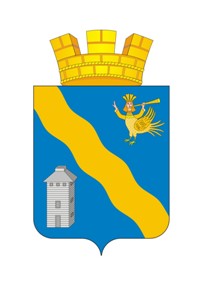 АДМИНИСТРАЦИЯУСОЛЬСКОГО ГОРОДСКОГО ПОСЕЛЕНИЯПОСТАНОВЛЕНИЕАДМИНИСТРАЦИЯУСОЛЬСКОГО ГОРОДСКОГО ПОСЕЛЕНИЯПОСТАНОВЛЕНИЕОб утверждении списка невостребованных земельных долей участников долевой собственности на земельные участки из земель сельскохозяйственного назначения Усольского городского поселения кадастровым номером 59:37:0000000:81, расположенные по адресу: Пермский край, Усольский район, границы землепользования ТОО «Усольское»№ п.п.Ф.И.О. правообладателя121Фотеева Наталья Борисовна2Мясникова Галина Петровна3Мясников Борис Александрович, 04.08.1963 г.р.4Самотоева Галина Ивановна5Кибанова Ирина Эдуардовна6Елькина Елена Михайловна, 05.08.1968 г.р.7Пестерева Любовь Борисовна8Попов Александр Владимирович9Попова Наталья Ивановна10Целищев Сергей Витальевич11Сивков Юрий Николаевич12Пестерева Нина Ивановна13Фотеев Владимир Степанович, 04.09.1940 г.р.14Фотеев Олег Владимирович, 01.12.1966 г.р.15Архипова Руфина Михайловна16Елькин Иван Дмитриевич, 16.10.1935 г.р.17Старикова Капиталина Андреевна, 07.11.1943 г.р.18Кибанова Альфия Фармагаяновна19Малинин Николай Иванович20Пестерева Анна Ивановна, 1909 г.р.21Ждахина Афанасия Ивановна22Шестакова Зоя Николаевна, 1703.1941 г.р.23Бощук Галина Аркадьевна24Массольд Галина Аркадьевна25Грехова Людмила Ивановна26Хомякова Надежда Кузьминична27Маланичева Надежда Михайловна28Анферова Елена Григорьевна29Маланичева Елена Александровна30Курганова Валентина Васильевна31Виблиане Софья 32Батуева Юлия Михайловна33Тупицина Антонида Васильевна34Норина Таисья Армаисовна35Шкатулина Елена Борисовна36Жижелева Надежда Петровна37Сидоровнина Валентина Григорьевна38Бабина Раиса Николаевна1239Афанасенко Галина Дмитриевна40Юркова Евгения Ивановна41Малинина Надежда Викторовна42Шестаков Сергей Анатольевич43Вавилин Виктор Михайлович44Мелехин Алексей Егорович45Кузнецов Дмитрий Вениаминович46Зинивкин  Владимир Андреевич47Репин Анатолий Иванович48Шварев Александр Степанович, 13.06.1951 г.р.49Шварев Павел Яковлевич50Кропачев Александр Евгеньевич, 12.02.1946 г.р.51Байдаков Виктор Алексеевич52Петухов Виктор Иванович53Курбатская Александра Михайловна54Малинин Василий Павлович, 12.01.1939 г.р.55Кощеева Капиталина Максимовна56Давыдова Светлана Аркадьевна, 21.06.1966 г.р.57Чернышова Надежда Ивановна, 14.07.1956 г.р.58Харлапанова Татьяна Константиновна, 07.01.1942 г.р.59Малинина Анна Егоровна60Куклина Светлана Ильинична61Рыбина Ольга Владимировна62Падерин Борис Федорович, 03.03.1933 г.р.63Сидоров Иван Степанович, 06.09.1947 г.р.64Шварев Михаил Степанович65Куклин Анатолий Николаевич66Городничев Геннадий Александрович67Сидорова Вера Ивановна68Безносова Нина Ивановна69Зубарев Николай Иванович70Морозова Ираида Борисовна71Падерина Алевтина Николаевна72Пикурина Евгения Федоровна73Малинина Степанида Емельяновна74Журавлева Евдокия Федоровна75Падерина Фаина Ильинична, 30.08.1937 г.р.76Попова Нина Ивановна77Попков Михаил Иванович78Репина Надежда Анатольевна79Кудрявцева Надежда Ал-на80Исакова Людмила Ивановна81Христенко Василий Иванович82Зайцева Светлана Яковлевна83Прокофьева Алевтина Ивановна84Малинина Татьяна Ивановна85Кощеева Александра Ивановна86Куклина Александра Сергеевна, 13.11.1927 г.р.1287Прутова Екатерина Степановна88Буданова Нина Алексеевна89Буданова Екатерина Алексеевна, 21.10.1958 г.р.90Прутова Надежда Викторовна91Минина Вера Михайловна, 18.02.1946 г.р.92Николаева Мария Ивановна93Куклина Аполинария Федоровна94Поличенко Мария Васильевна95Норина Таисья Егоровна96Александрова Зинаида Афанасьевна97Кирьянов Владимир Николаевич, 12.07.1950 г.р.98Малинина Валентина Ивановна99Малинина Агрофена Федоровна 100Малинина Мария Яковлевна, 25.07.1911 г.р.101Петухова Раиса Ивановна102Христенко Раиса Васильевна, 15.08.1928 г.р.103Малинина Валентина Егоровна104Александров Николай Иванович, 09.08.1937 г.р.105Бабина Анна Матвеевна, 28.10.1905 г.р.106Окулова Раиса Дмитриевна107Бабин Владимир Ильич, 29.05.1939 г.р.108Фотеев Анатолий Егорович109Фотеев Василий Иванович, 11.02.1928 г.р.110Лубнина Анфиса Григорьевна, 29.09.1925 г.р.111Падерина Таисья Григорьевна, 15.10.1915 г.р.112Куклина Татьяна Ивановна, 25.01.1939 г.р.113Репин Николай Алексеевич, 14.02.1926 г.р.114Репин Иван Ильич, 13.05.1920 г.р.115Репина Павла Ивановна116Шварева Мария Максимовна 117Трапезников Иван Максимович, 23.04.1929 г.р.118Малинин Геннадий Михайлович, 02.12.1927 г.р.119Малинин Николай Егорович, 16.12.1931 г.р.120Малинина Валентина Григорьевна, 19.02.1932 г.р.121Малинина Мария Николаевна122Журавлева Валентина Ивановна123Шварев Николай Степанович, 28.11.1939 г.р.124Шварева Ираида Якимовна125Петухова Лидия Васильевна126Шварева Таисья Степановна, 12.10.1925 г.р.127Новиков Владимир Павлович128Шварева Анна Васильевна, 13.02.1912 г.р.129Шварева Пелагея Андреевна130Шварева Александра Алексеевна, 01.05.1928 г.р.131Малинина Зинаида Григорьевна132Падерин Александр Николаевич133Шварева Анна Петровна12134Ведерникова Капиталина Павловна, 04.081950 г.р.135Шварева Александра Павловна136Пестерева Анна Афанасьевна137Поповцева Надежда Семеновна, 08.09.1930 г.р.138Поповцев Степан Петрович, 27.09.1928 г.р.139Медведева Александра Ивановна140Медведев Иван Васильевич141Лукин Данил Яковлевич, 21.12.1929 г.р.142Лукина Евгения Вениаминовна143Данилов Александр Андреевич144Шварева Ираида Васильевна145Куимов Иван Прокопьевич146Зюлева Александра Константиновна, 02.12.1921 г.р.147Шварев Виктор Вениаминович148Ведерников Владимир Иванович, 02.08.1948 г.р.149Шварев Аркадий Яковлевич150Малышева Клавдия Андреевна151Неверов Николай Иванович152Пестерев Илья Дмитриевич153Тихонова Алевтина Яковлевна154Елькин Дмитрий Андреевич155Пятышин Павел Иванович156Шварева Клавдия Семеновна157Трошечкина Татьяна Андреевна158Шалдин Константин Павлович159Голубева Нина Григорьевна160Мазихина Анна Ивановна161Бабин Эдуард Станиславович162Шумайлова Галина Ивановна163Пономарева Любовь Владимировна164Шумайлов Андрей Сергеевич165Тимофеев Степан Сергеевич, 05.05.1927 г.р.166Суханова Александра Александровна, 10.03.1919 г.р.167Тетерлева Ирина Васильевна, 20.06.1924 г.р.168Никулина Антонида Васильевна169Чащина Нина Дмитриевна170Елькина Галина Ивановна171Шестаков Григорий Яковлевич, 07.01.1924 г.р.172Каменских Валентина Васильевна173Шаметова Зайнен Ибрагимовна174Югова Елена Яковлевна, 21.05.1916 г.р.175Колевошко Мартын Григорьевич176Сельникова Мария Ивановна177Шестакова Александра Семеновна178Грехова Клавдия Александровна, 18.11.1920 г.р. 179Игнатьева Ксения Дмитриевна180Малинина Анна Васильевна181Вавилин Александр Михайлович13182Сивцев Валерий Васильевич183Кукшинов Юрий Аркадьевич184Шестаков Алексей Григорьевич, 19.02.1957 г.р.185Костоусов Михаил Александрович186Костоусов Василий Павлович187Вараксин Виталий Михайлович188Щукин Анатолий Владимирович189Радостев Михаил Александрович190Васильева Агния Федоровна, 01.11.1931 г.р.191Ведерникова Валентина Петровна, 25.11.1936 г.р.192Литвинова Анна Ивановна, 05.12.1926 г.р.193Литвинов Николай Федорович194Кукшинова Нина Егоровна195Кукшинов Николай Федорович, 06.12.1929 г.р. 196Лебедев Яков Михайлович, 09.08.1911 г.р.197Лебедева Елизавета Николаевна, 01.09.1918 г.р.198Литвинова Мария Федоровна199Вавилина Анна Андреевна200Попов Степан Афанасьевич201Кукшинова Анна Тихоновна202Сивцева Татьяна Ивановна203Ужегов Петр Дмитриевич204Ужегов Андрей Семенович205Онопин Павел Александрович, 31.07.1941 г.р.206Нечаев Михаил Иванович, 16.11.1957 г.р.2047Чудинов Александр Иванович208Гагарин Иван Васильевич209Лебедев Сергей Яковлевич210Кукшинов Василий Павлович211Ситников Михаил Алексеевич, 15.11.1955 г.р.212Сабаш Валентин Георгиевич213Нечаев Алексендр Леонтьевич214Лебедев Александр Яковлевич, 28.09.1943 г.р.215Сивцев Евгений Васильевич216Литвинов Николай Федорович, 15.11.1913 г.р.217Ведерникова Татьяна Ивановна218Ужегов Валентин Семенович, 09.07.1967 г.р.219Лебедев Геннадий Викторович220Гулин Александр Александрович, 22.12.1933 г.р.221Лебедев Григорий Викторович222Малинин Владимир Павлович, 06.02.1939 г.р.223Онопин Семен Васильевич, 28.08.1937 г.р.224Вавилин Михаил Николаевич225Кукшинов Аркадий Ильич226Нечаева Агрофена Дмитриевна227Ужегов Николай Семенович228Зиновкина Галина Павловна, 02.03.1947 г.р.229Курганова Капиталина Павловна, 22.12.1938 г.р.12230Вожаков Николай Алексеевич, 14.12.1952 г.р.231Кукшинова Анастасия Яковлевна, 25.01.1939 г.р.232Семкова Екатерина Андреевна, 01.03.1951 г.р.233Шестакова Любовь Юрьевна234Кукшинова Ольга Геннадьевна235Нечаева Марфа Яковлевна236Ужегов Семен Андреевич, 25.09.1933 г.р.237Курганов Аркадий Алексеевич, 01.02.1936 г.р.238Малинина Мария Васильевна, 16.10.1947 г.р.239Васильева Капиталина Александровна240Кукшинова Галина Федоровна, 21.03.1917 г.р.241Ситникова Татьяна Васильевна242Костоусова Августа Ивановна, 05.12.1930 г.р.243Костоусов Александр Зиновьевич, 05.09.1930 г.р.244Якимова Парасковья Кондратьевна245Онопина Агрофена Николаевна, 24.06.1933 г.р.246Ужегова Елена Константиновна, 23.12.1931 г.р.247Ляшкова Мария Ивановна248Кожевников Александр Иванович, 22.09.1930 г.р.249Сивцева Анфиса Дмитриевна, 28.08.1927 г.р.250Зайцева Лидия Максимовна, 05.03.1910 г.р.251Нечаева Анна Григорьевна, 23.12.1920 г.р.252Мазеина Мария Николаевна, 12.07.1903 г.р.253Чудинова Алевтина Ивановна254Кожевникова Мария Филипповна, 18.07.1915 г.р.255Вавилин Николай Тимофеевич, 19.12.1907 г.р.256Вавилина Ольга Васильевна, 28.07.1907 г.р257Кукшинов Василий Федорович, 25.03.1927 г.р.258Ляшкова Мария Николаевна259Кукшинова Наталья Степановна, 23.08.1924 г.р.260Кукшинова Анастасия Александровна261Ляшкова Лидия Григорьевна, 29.04.1928 г.р.262Елькина Мария Михайловна, 31.07.1921 г.р.262Вавилина Мария Романовна264Норина Евдокия Николаевна265Ужегова Пелагея Андреевна266Ужегов Дмитрий Андреевич267Радостева Людмила Федоровна268Онопина Вера Гавриловна, 27.09.1912 г.р.269Кукшинова Надежда Степановна, 08.09.1925 г.р.270Шестаков Олег Серафимович271Левин Владимир Григорьевич272Левина Татьяна Павловна273Чащина Любовь Яковлевна274Кожевникова Таисья Васильевна275Шестакова Людмила Ивановна276Щукина Светлана Николаевна277Стихарева Любовь Петровна12278Таскаева Тамара Яковлевна279Чудинова Татьяна Владимировна, 17.08.1952 г.р.280Онопина Надежда Владимировна281Кукшинова Мария Ивановна282Вавилин Егор Николаевич, 10.11.1940 г.р.283Стихарев Виктор Николаевич284Зиновкин Владимир Анатольевич285Радостева Татьяна Федоровна286Нечаева Надежда Николаевна, 25.09.1936 г.р.287Кожевникова Дарья Николаевна, 24.03.1930 г.р. 288Шестакова Марфа Васильевна, 13.09.1931 г.р.289Костоусова Марфа Васильевна290Шестакова Зоя Петровна291Варанкина Галина Васильевна292Попова Мария Григорьевна, 20.06.1926 г.р.293Литвинов Николай Иванович, 18.07.1931 г.р. 294Гулина Анна Федоровна, 17.01.1938 г.р.295Варанкин Дмитрий Васильевич, 07.11.1907 г.р.296Ляшков Сергей Николаевич, 02.10.1941 г.р.297Федосеев Михаил Анатольевич298Щукин Василий Григорьевич, 06.01.1927 г.р.299Левина Анна Александровна300Попов Сергей Владимирович301Щукина Полина Владимировна302Ужегова Фаина Васильевна303Елистратова Евдокия Владимировна304Чудинова Екатерина Петровна, 05.12.1945 г.р.305Парменов Михаил Борисович, 27.04.1953 г.р.306Вавилина Екатерина Кондратьевна307Попова Галина Григорьевна308Шестакова Нина Степановна309Сивцева Лидия Николаевна310Кукшинова Тамара Алексеевна311Радостева Любовь Викторовна312Онопина Светлана Аркадьевна313Денисова Мария Алексеевна314Онопин Александр Павлович315Тимганова Любовь Ивановна316Ужегова Ольга Алексеевна317Ужегова Татьяна Владимировна318Сабаш Зинаида Николаевна319Лебедева Любовь Васильевна320Ужегова Галина Степановна321Зиновкина Ирина Ивановна322Чудинова Зинаида Федоровна323Ситникова Людмила Степановна324Лебедева Нина Анатольевна325Нечаева Наталья Николаевна12326Старцева Валентина Леонидовна327Литвинова Зинаида Дмитриевна328Вавилина Антонида Васильевна329Сивцева Анна Михайловна330Лыткин Владимир Алекс-ч331Лыткина Нина Михайловна332Чезганова Анна Павловна333Журавлев Николай Иванович334Нестерова Александра Яковлевна335Зяблицева Александра Александровна336Котельникова Нина Павловна337Губина Александра Михайловна338Стрельцова Оксана Борисовна339Щукина Валентина Петровна340Лопатина Татьяна Алексеевна341Рудова Валентина Евгеньевна342Неверова Юлия Александровна343Кузнецова Зинаида Георгиевна344Карманова Борис Тимофеевич345Журавлев Сергей Геннадьевич346Мурыгина Марина Павловна347Шестакова Надежда Степановна348Боталов Николай Семенович349Журавлева Валентина Николаевна350Рылова Валентина Николаевна351Буданов Вячеслав Васильевич, 14.07.1975 г.р.352Дербышев Владислав Андреевич, 30.03.1937 г.р.353Крыласова Любовь Викторовна, 1961 г.р.354Ченки Ольга Васильевна, 1966 г.р.355Мошегов Владимир Дмитриевич, 04.10.1939 г.р.356Малютин Вячеслав Прокопьевич, 28.12.1941 г.р.357Зайцев Виктор Николаевич, 1949 г.р.358Буданов Василий Васильевич, 18.11.1940 г.р.359Суслов Николай Николаевич, 02.03.1955 г.р.360Желтов Владимир Михайлович, 10.02.1964 г.р.361Вахрушев Сергей Евгеньевич, 25.08.1955 г.р.362Золотухин Андрей Петрович, 1968 г.р.363Шеина Анфиса Степановна, 28.08.1912 г.р.364Зрячих Ольга Григорьевна, 03.07.1926 г.р.365Белкин Федор Дмитриевич, 11.11.1936 г.р.366Бабина Вера Федоровна367Белкин Александр Григорьевич368Чугайнова Наталья Егоровна, 05.08.1914 г.р.369Нестерова Вера Михайловна370Куклин Александр Павлович371Старикова Татьяна Ивановна372Пестерев Борис Николаевич, 14.07.1936 г.р.373Русских Марина Ивановна12374Сазонов Александр Егорович375Шестаков Николай Федорович, 18.10.1967 г.р.376Рудов Николай Александрович, 16.05.1951 г.р.377Хамитов Усман Вахитович, 1952 г.р.378Бощук Сергей Константинович, 1961 г.р.379Сидорова Евдокия Дмитриевна, 20.12.1945 г.р.380Плотникова Людмила Михайловна, 31.10.1941 г.р.381Падерин Сергей Андриянович, 16.05.1926 г.р.382Казаков Югослав Степанович383Новоселов Юрий Романович384Елькин Сергей Геннадьевич, 09.01.1963 г.р.385Семериков Николай Яковлевич386Оборин Виктор Владимирович, 13.07.1954 г.р.387Акулов Владимир Николаевич388Сухарев Михаил Петрович, 17.09.1956 г.р.389Хамитова Разида Камаловна390Лапаева Валентина Васильевна391Чугайнова Светлана Васильевна392Маслова Хамдуна Сабировна393Иванов Аркадий Ильич394Кадочников Михаил Владимирович, 05.12.1927 г.р.395Кирьянова Лидия Васильевна, 1949 г.р.396Нестерова Ольга Викторовна, 1971 г.р.397Моношкина Лидия Павловна, 1954 г.р.398Целищева Тамара Ивановна399Куклина Надежда Прокопьевна, 1952 г.р.400Фалалеева Валентина Александровна401Соломатин Валерий Михайлович402Пыстогова Вера Ивановна403Медведева Марина Федоровна404Казакова Светлана Александровна405Черных Светлана Ильинична406Елькина Марина Геннадьевна407Можаева Зинаида Михайловна, 21.10.1941 г.р.408Жижелев Виктор Андреевич409Стариков Иван Петрович410Верещагин Владимир Федорович411Александрова Клавдия Яковлевна412Ждахин Николай Евгеньевич413Ждахина Евдокия Васильевна, 1.08.1921 г.р.414Штейнле Владимир Константинович, 09.01.1924 г.р.415Гусейхан Махмут Оглы416Засухина Мария Петровна417Маркин Григорий Степанович, 08.08.1925 г.р.418Вахрушева Олимпиада Ивановна, 29.07.1924 г.р.419Акулова Мария Васильевна420Елькина Раиса Николаевна421Жижелева Галина Константиновна422Бабин Николай Максимович423Исаев Василий Петрович, 04.02.1945 г.р.424Шварева Нонна Ивановна, 16.04.1925 г.п.425Богомолова Антонида Петровна426Лапаева Антонида Павловна427Останина Валентина Дмитриевна428Желтова Валентина Ивановна 429Попов Виктор Александрович 430Исаева Мария Дмитриевна, 24.08.1929 г.р. 431Русанова Ираида Владимировна 432Чекотина Мария Ивановна 433Шеина Валентина Дмитриевна, 21.07.1931 г.р. 434Вахрушева Людмила Ивановна, 27.07.1932 г.р. 435Бухаринова Елизавета Федоровна, 05.10.1925 г.р. 436Попов Василий Александрович, 05.01.1933 г.р. 437Бабин Григорий Петрович 438Куклина Мария Николаевна 439Бабина Наталья Михайловна 440Михеева Мария Захаровна, 24.12.1934 г.р. 441Малютина Клавдия Сергеевна, 01.06.1918 г.р. 442Рудова Евдокия Ивановна, 07.02.1913 г.р. 443Петрова Раиса Ивановна, 14.09.1922 г.р. 444Симонов Евгений Власович 445Миллер Елена Яковлевна, 24.10.1926 446Шестакова Антонида Ивановна, 04.07.1934 447Столбова Ираида Матвеевна 448Липин Александр Михайлович 449Пашихина Ольга Семеновна, 21.07.1929 450Язева Клавдия Ивановна, 19.11.1924 451Попова Павла Степановна, 18.02.1935 452Язева Антонида Степановна 453Семерякова Таисья Ивановна, 05.10.1922 454Гиберт Мария Андреевна, 10.07.1912 455Кичигина Анна Константиновна, 1926 г.р 456Шишкина Анастасия Дмитриевна, 12.02.1935 г.р. 457Тихонова Антонида Александровна 458Пантелеев Михаил Андреевич, 10.09.1924 г.р. 459Чугайнова Надежда Петровна, 11.02.1935 г.р. 460Носова Мария Васильевна, 07.06.1920 г.р. 461Анфалова Мария Ивановна, 13.01.1942 г.р. 462Чугайнова Екатерина Никифоровна, 14.10.1924 г.р. 463Чугайнов Тимофей Изосимович, 20.03.1929 г.р. 464Ходырева Любовь Степановна 465Антонюк Татьяна Николаевна12 466Шакирова Людмила Евгеньевна, 19.02.1955 г.р. 467Малышева Людмила Ильинична 468Жижелева Галина Петровна 469Нопина Светлана Ивановна 470Маланичев Александр Дмитриевич, 24.09.1951 471Филипова Мира Яковлевна 17.08.1937 г.р. 472Язев Николай Александрович 473Самотоев Александр Иванович, 01.11.1924 г.р. 474Тупицын Василий Иванович, 04.12.1928 г.р. 475Моховиков Анатолий Семенович 476Ильиных Зинаида Васильевна, 13.01.1912 г.р. 477Виблиани Варанцо Асчилович 478Луценко Владимир Тимофеевич, 16.06.1936 г.р.  479Неверов Сергей Александрович, 25.06.1928 480Сухарева Анна Матвеевна 481Малакотин Виктор Михайлович, 02.02.1933 г.р. 482Малакотина Нина Григорьевна 483Самотоев Сергей Александрович 484Романова Раиса Васильевна 485Бабин Степан Иванович, 1924 г.р. 486Засухин Василий Федорович 487Касумова Людмила Петровна, 22.06.1950 г.р. 488Чугайнов Николай Васильевич 489Харлапанов Владимир Александрович, 27.11.1939 г.р. 490Анфалов Александр Геннадьевич 491Нестеров Юрий Григорьевич, 05.01.1938 г.р. 492Малютина Людмила Васильевна 493Петухова Татьяна Степановна 494Елькин Геннадий Федорович